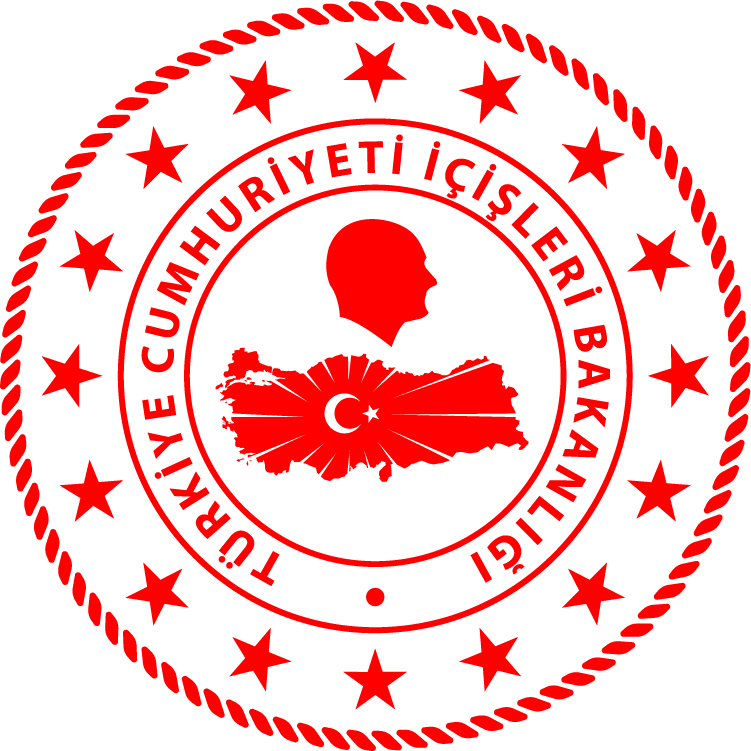 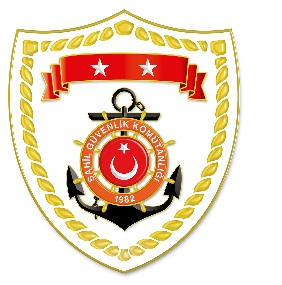 Ege Bölgesi S.NUTARİHTESPİTUYGULANAN İDARİ PARA CEZASI MİKTARI (TL)CEZANIN KESİLDİĞİİL/İLÇE-MEVKİİAÇIKLAMA106 Temmuz 2021Gerçek kişiler için su ürünleri ruhsat tezkeresi olmamak  4.364İZMİR/Çiğli  Toplam2 işleme 9.819 TL idari para cezası uygulanmıştır.206 Temmuz 2021Ruhsat kod numarasını gemi üzerine yazmamak5.455İZMİR/Çiğli  Toplam2 işleme 9.819 TL idari para cezası uygulanmıştır.